ПРОЄКТФедорова Н.М.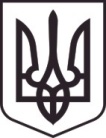 У К Р А Ї Н ААРБУЗИНСЬКА  СЕЛИЩНА РАДААрбузинського  району  Миколаївської областьРІШЕННЯ    грудень 2020  року    №                                                              смт. АрбузинкаПро затвердження  Програми розвитку цивільного захисту,запобігання та ліквідації наслідків стихійного лихаАрбузинської селищної територіальної громади на 2021-2023 рокиЗ метою забезпечення реалізації державної політики, спрямованої на захист населення, територій, навколишнього природного середовища, майна від надзвичайних ситуацій, відповідно до Кодексу цивільного захисту України, керуючись пунктом 22 частини 1 статті 26, статті 59 Закону України «Про місцеве самоврядування в Україні», селищна радаВИРІШИЛА:Затвердити  «Програми розвитку цивільного захисту  запобігання та ліквідації наслідків стихійного лиха Арбузинської селищної територіальної громади на 2021-2023 роки» (додається).Рекомендувати Відділу фінансів Арбузинської селищної ради при затвердженні селищного бюджету на 2021 рік та плануванні бюджету на подальші роки передбачати кошти на виконання заходів Програми.Сектору територіальної оборони, цивільного захисту та мобілізації Арбузинської селищної ради забезпечити реалізацію передбачених Програмою заходів.Контроль за виконанням даного рішення покласти на постійну комісію з питань  торгівельного і побутового обслуговування, житлово-комунального господарства, зв’язку, будівництва і транспорту.                 Селищний голова                                            Євгеній ТРАВЯНКО